ЧЕРКАСЬКА МІСЬКА РАДА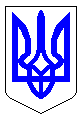 ЧЕРКАСЬКА МІСЬКА РАДАВИКОНАВЧИЙ КОМІТЕТРІШЕННЯВід 12.07.2016 № 849Про розгляд скарги напостанову адміністративної комісіївиконавчого комітету Черкаської міськоїради від 01.06.2016 № 169Розглянувши скаргу Ковальова Володимира Миколайовича від 08.06.2016 № 7440-01-20 на постанову адміністративної комісії виконавчого комітету Черкаської міської ради від 01.06.2016 № 169 про адміністративне стягнення, перевіривши законність і обґрунтованість винесеної постанови, відповідно до статті 40 Закону України “Про місцеве самоврядування в Україні”, керуючись статтями 288, 289, 293 Кодексу України про адміністративне правопорушення, виконавчий комітет Черкаської міської радиВИРІШИВ:          1. Постанову адміністративної комісії виконавчого комітету Черкаської міської ради  від 01.06.2016  № 169 про накладання штрафу залишити без змін, скаргу Ковальова В.М. залишити без задоволення.           2. Контроль за виконанням рішення покласти на заступника міського голови з питань діяльності виконавчих органів ради Гуру С.В..Міський голова				            	                        А.В. Бондаренко